Dzień dobry Drodzy Uczniowie,           w dniu dzisiejszym poznacie pierwszy sposób dodawania liczb dwucyfrowych, w kolejnych dniach będziemy poznawali kolejne sposoby. Jeżeli dodawanie liczb dwucyfrowych będzie sprawiało Wam trudność, nie martwcie się poćwiczymy tą umiejętność na jutrzejszej lekcji online. Poniżej przedstawiam Wam propozycję zadań na dziś:Edukacja matematyczna:Temat: Dodaję liczby dwucyfrowe.1. Zapisz temat w zeszycie do matematyki.2. Oblicz w pamięci./Jeżeli obliczenie tych działań w pamięci sprawia Ci trudność, możesz do obliczeń użyć kartki lub liczydła./26 + 20 =		41 + 30 =		56 + 10 =38 + 4 =		67 + 6 =		84 + 7 =3. Zastanów się jak możemy obliczyć sumę liczb 36+29 – przeanalizuj poniższy sposób./Zanim zaczniesz obliczać wynik, zastanów się w jaki sposób możemy zapisać liczbę 29.Liczbęb29 możemy zapisać tak: 20+9. Taki zapis liczby 29 powinien ułatwić Wam wykonanie działania./	Bazując na tej informacji możemy rozpisać działanie i spróbować obliczyć wynik:                   5636+29 = 36 + 20 + 9 = 56 + 9 = 65	/W tym sposobie pierwszy składnik przepisujemy, a w drugim składniku wyodrębniamy dziesiątki i jedności. Następnie dodajemy dwie pierwsze liczby (36+20=56), ponieważ to już potraficie, a następnie do otrzymanej liczby dodajemy jeszcze jedności (56+9=65)/Ten sposób liczenia możemy przedstawić również za pomocą grafu – spójrz poniżej: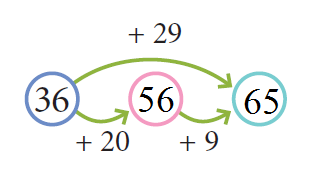 4. Zapisz notatkę w zeszycie:Sposób I                     8777 + 17 = 77 + 10 + 7 = 87 + 7 = 945. Przerysuj graf do zeszytu, zastąp znaki zapytania odpowiednimi liczbami.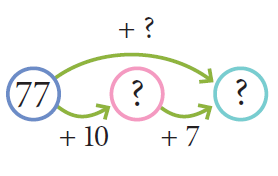 6. W ćwiczeniach do matematyki, część II, na stronie 32 ćw. 1,2,3,4,5.Edukacja polonistyczna:Temat: Gry terenowe.  (nie zapisuj tematu w zeszycie)1. Otwórz podręcznik do j. polskiego na stronie 96, przeczytaj e-mail.2. Przyjrzyj się ilustracjom na stronie 97 w podręczniku oraz przeczytaj wpis ze szkolnej kroniki./Czy pamiętasz co to jest kronika? – Kronika to opis kolejnych wydarzeń z historii państwa, miasta, szkoły czy klasy. Ważne jest, aby wpisy były regularne. Natomiast notatka kronikarska to opis wydarzenia, które chcemy utrwalić w pamięci. Można ją uzupełnić zdjęciami lub rysunkamiCzy wiesz, że najbardziej znaną formą kroniki jest forma papierowa – taka książka z opisami wydarzeń, często zawierająca fotografie. Współczesna wersją kroniki może być blog./3. W ćwiczeniach do j. polskiego, część IV, na stronie 87 wykonaj ćwiczenie 3 oraz na stronie 88 wykonaj ćwiczenie 4 i 5 (bez kropki).Edukacja plastyczna:1. Wyobraź sobie, że nasza klasa prowadzi kronikę klasową. 2. Zilustruj na kartce A4 (dowolną techniką: kredki, farby, pastele) jedno wydarzenie lub jeden dzień z życia klasy 2c, który najbardziej utkwił Ci w pamięci. /Możesz dodatkowo opisać ten dzień./ Efektami swojej pracy będziecie mogli pochwalić się podczas czwartkowej lekcji online DLA OSÓB, KTÓRE NIE BRAŁY UDZIAŁU WE WCZORAJSZEJ LEKCJI ONLINE:/Proszę o uzupełnienie wiadomości./Edukacja przyrodnicza:1. Proszę o przeczytanie, w podręczniku do j. polskiego, na stronach 94 i 95 tekstów o zwierzętach i roślinach, które można spotkać nad jeziorem.2. Obejrzyj filmik „Pływające zwierzęta” - https://www.youtube.com/watch?v=HtolqFU57W43. W ćwiczeniach do j. polskiego, na stronie 85 wykonaj ćwiczenie 1, 2 i 3.Pozdrawiam,Pani Kasia